MÁXIMOS GOLEADORES EN LA HISTORIA DE TODOS LOS MUNDIALESJugadorSelecciónGolesPartidosMediaMiroslav Klose Alemania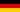 16240.67Ronaldo Brasil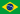 15190.79Gerd Müller Alemania14131.08Just Fontaine Francia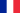 1362.17Pelé Brasil12140.86Sándor Kocsis Hungría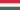 1152.2Jürgen Klinsmann Alemania11170.65Helmut Rahn Alemania10101Gabriel Batistuta Argentina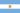 10120.83Gary Lineker Inglaterra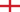 10120.83Thomas Müller Alemania10130.77Teófilo Cubillas Perú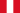 10130.77Grzegorz Lato Polonia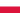 10200.5Eusébio Portugal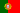 961.5Christian Vieri Italia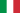 991Vavá Brasil9100.9David Villa España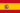 9120.75Paolo Rossi Italia9140.64Jairzinho Brasil9160.56Karl-Heinz Rummenigge Alemania9200.45Guillermo Stábile Argentina842Leônidas da Silva Brasil851.6Ademir Brasil861.33Óscar Míguez Uruguay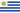 871.14Diego Armando Maradona Argentina8210.38